«Бабушка рядышком с дедушкой».Октябрь- дождливый месяц в ожидании снега.Итог труда, любви, веселых летних дней.В знак преклонения перед жизнью человекаНам дарит праздник пожилых людей!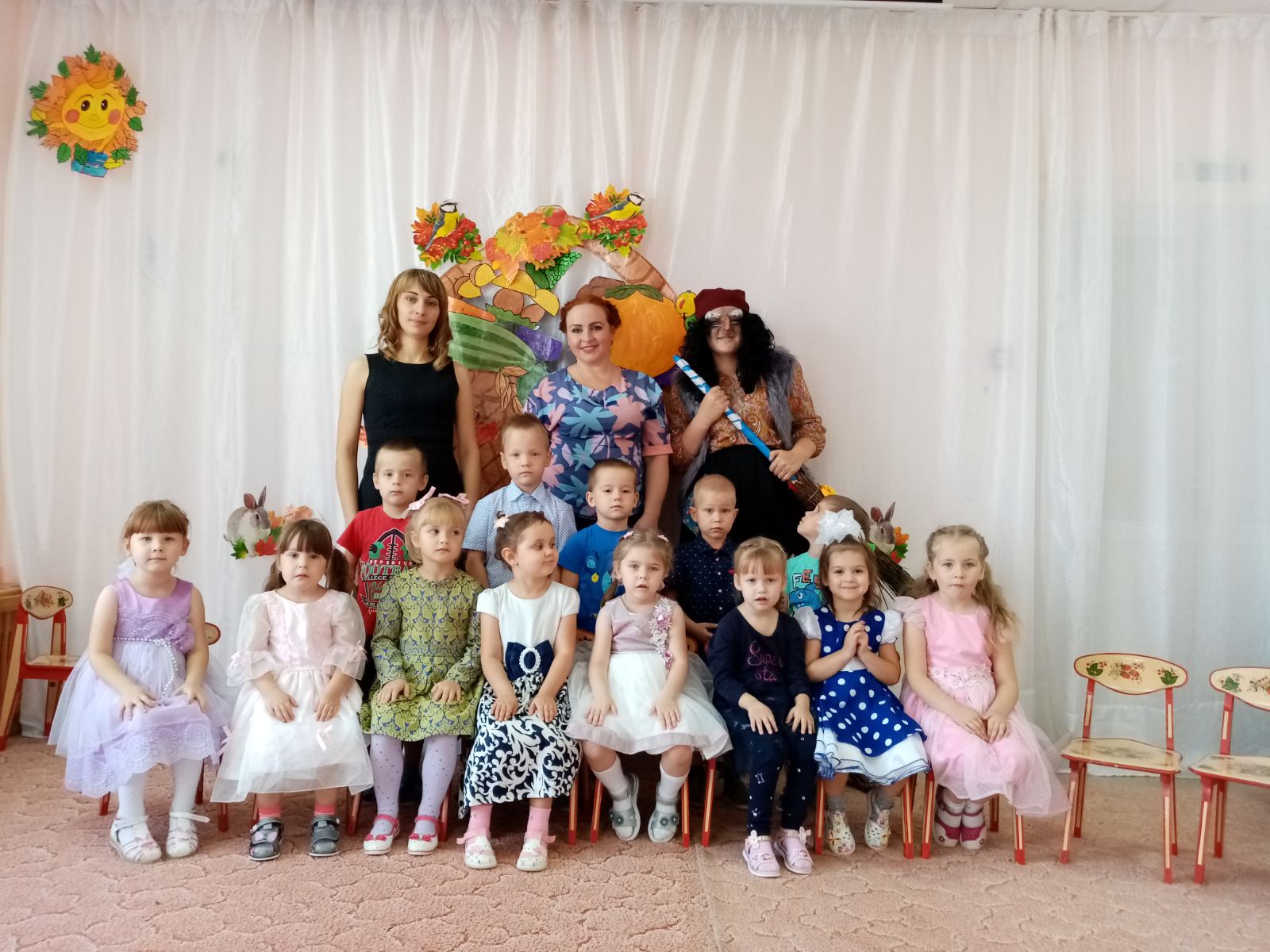 Яркий, красочный месяц осени  – октябрь начинается с прекрасного праздника почитания  старшего поколения. МА ДОУ АР  детский сад «Сибирячок» празднует этот  праздник. В честь Дня пожилых людей для всех бабушек и дедушек, состоялись   праздничные  концерты, в средней, старшей и подготовительной группах. Ведь именно в детском саду закладывается начало всему прекрасному, и, в том числе, любовь и уважение к старшему поколению.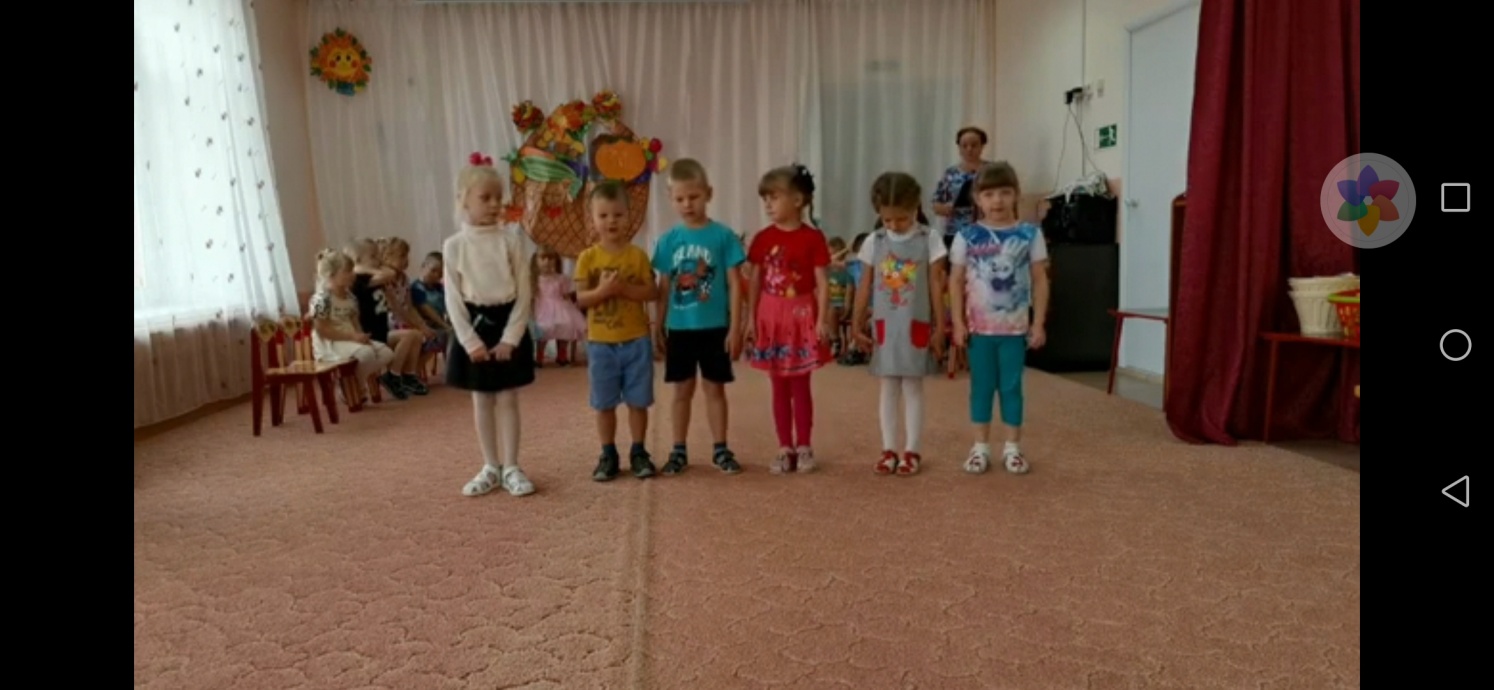 К сожалению,  бабушки  и  дедушки не могли присутствовать  на празднике,  но ребята большие  артисты,  исполнили все творческие номера.Но одна бабушка все-таки попала   на праздник. Это Баба-Яга.  От того, что живет она  одна одинешенька  в дремучем лесу, никто к ней не приходит  в гости, стала она становиться  злой и страшной.Забыла,  как  с внуками играть и пирожками  угощать. Заблудилась и оказалась на празднике. 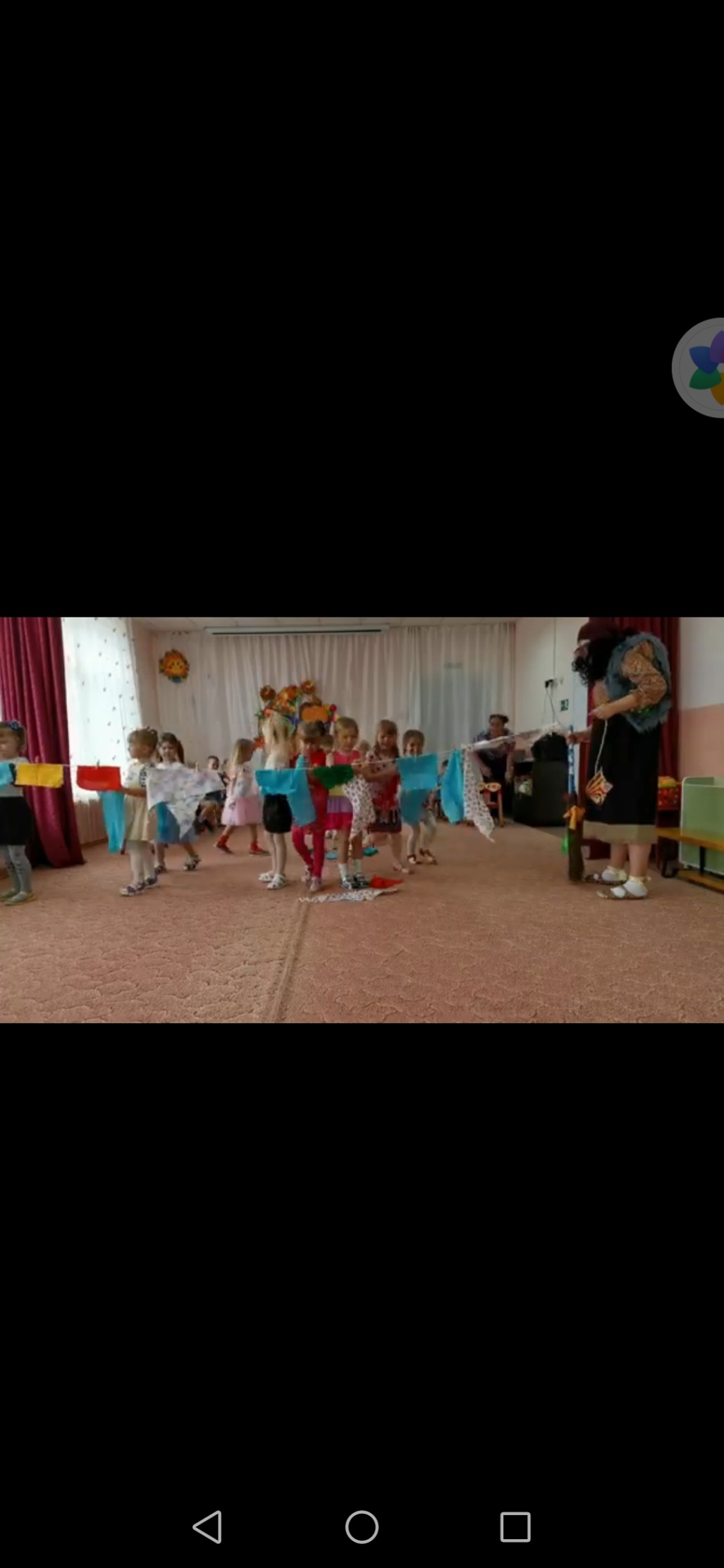 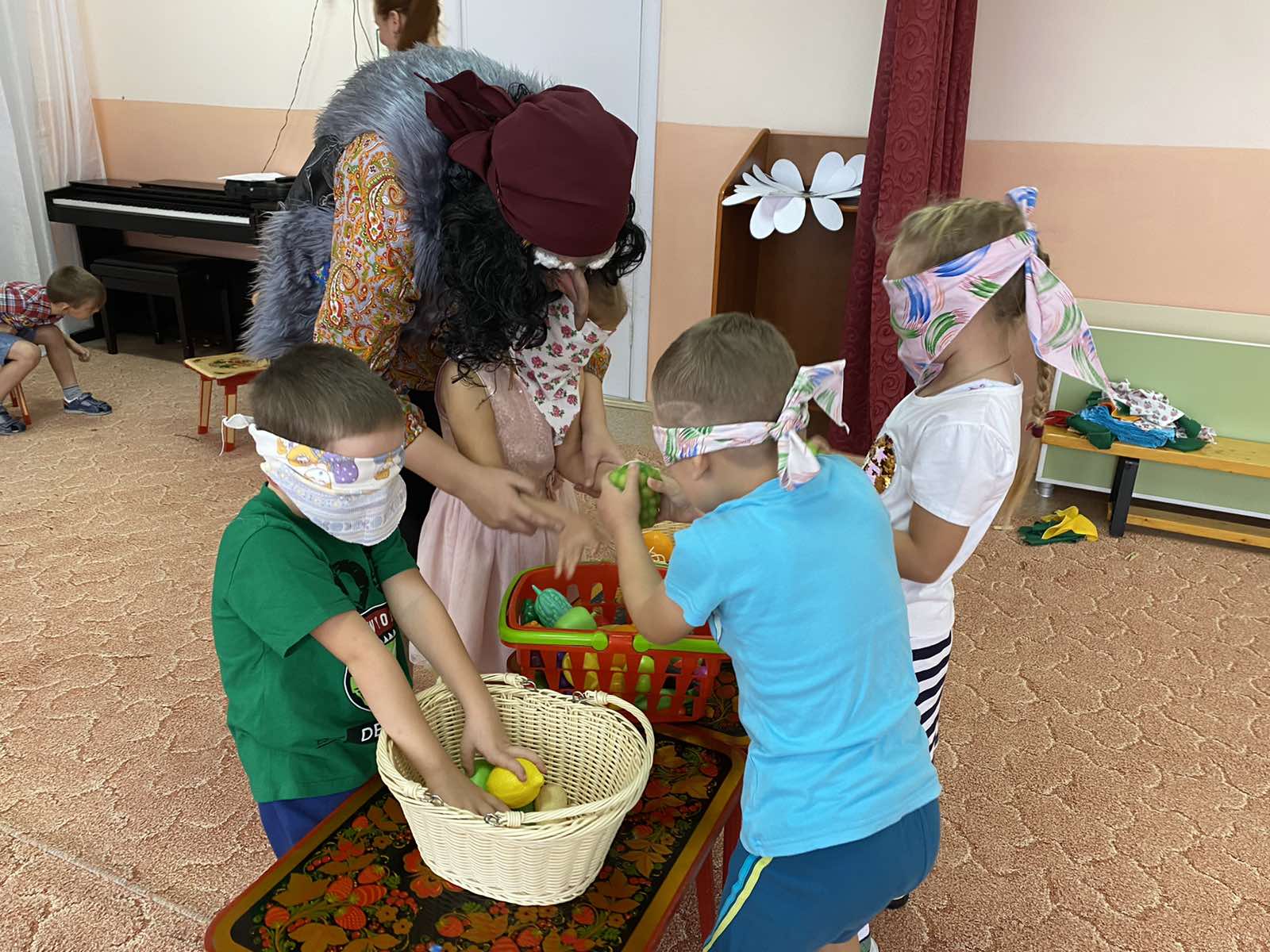 Ребята  средней, старшей и подготовительной групп стали помогать Бабушке Яге, и черствое сердечко ее оттаяло. Стала она доброй, милой  бабушкой. Вспомнила она  своих  внуков.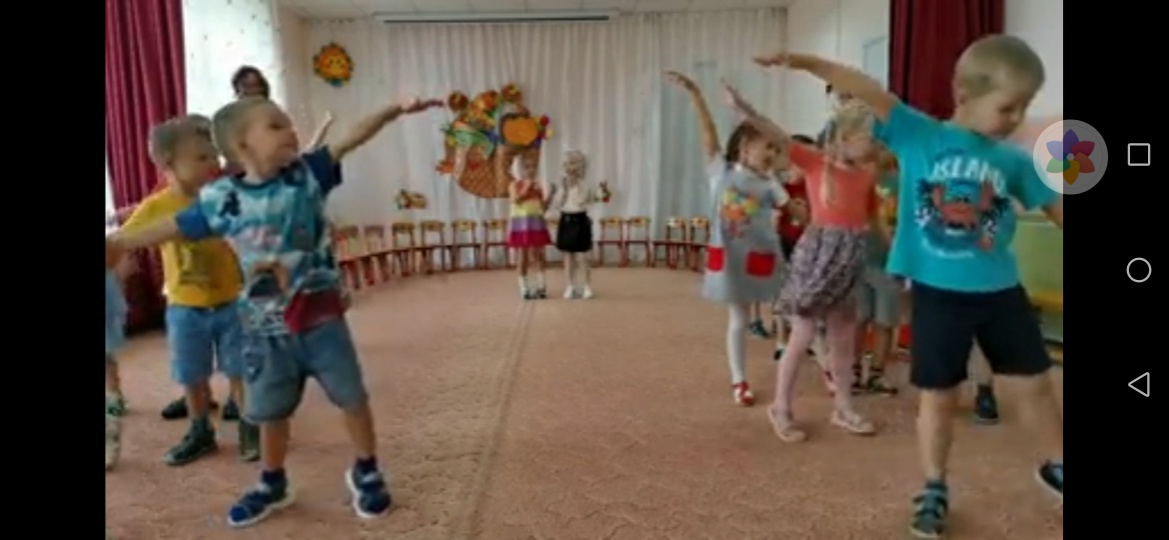 С детства человек впитывает от старших народные традиции и мудрость, основы культуры и родной речи. Мы никогда не забудем того, что сделано руками людей старшего поколения.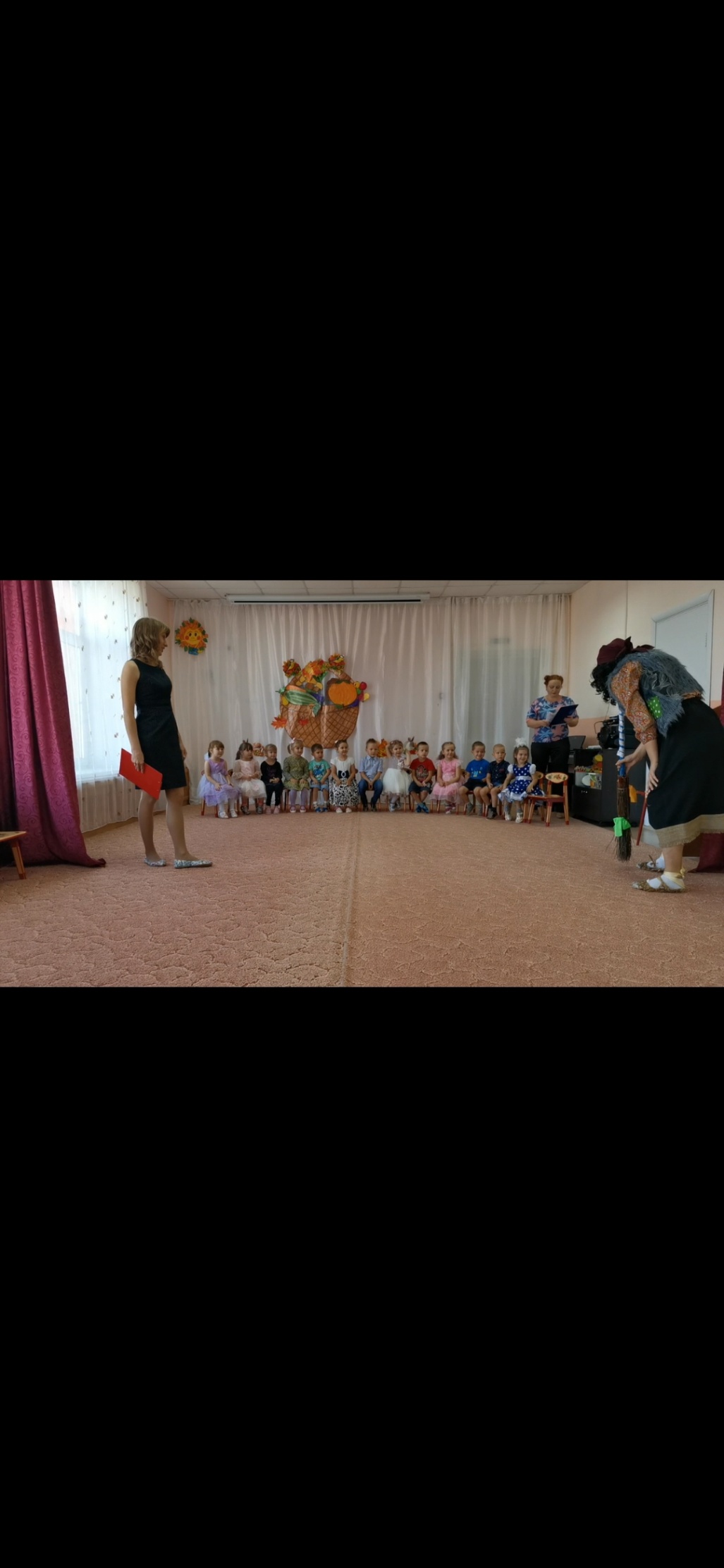 Ярко украшенный зал встречал детей и гостей  нежной музыкой. Ребята порадовали гостей задорными, веселыми песнями и танцами,  играли вместе в веселые игры, конкурсы. 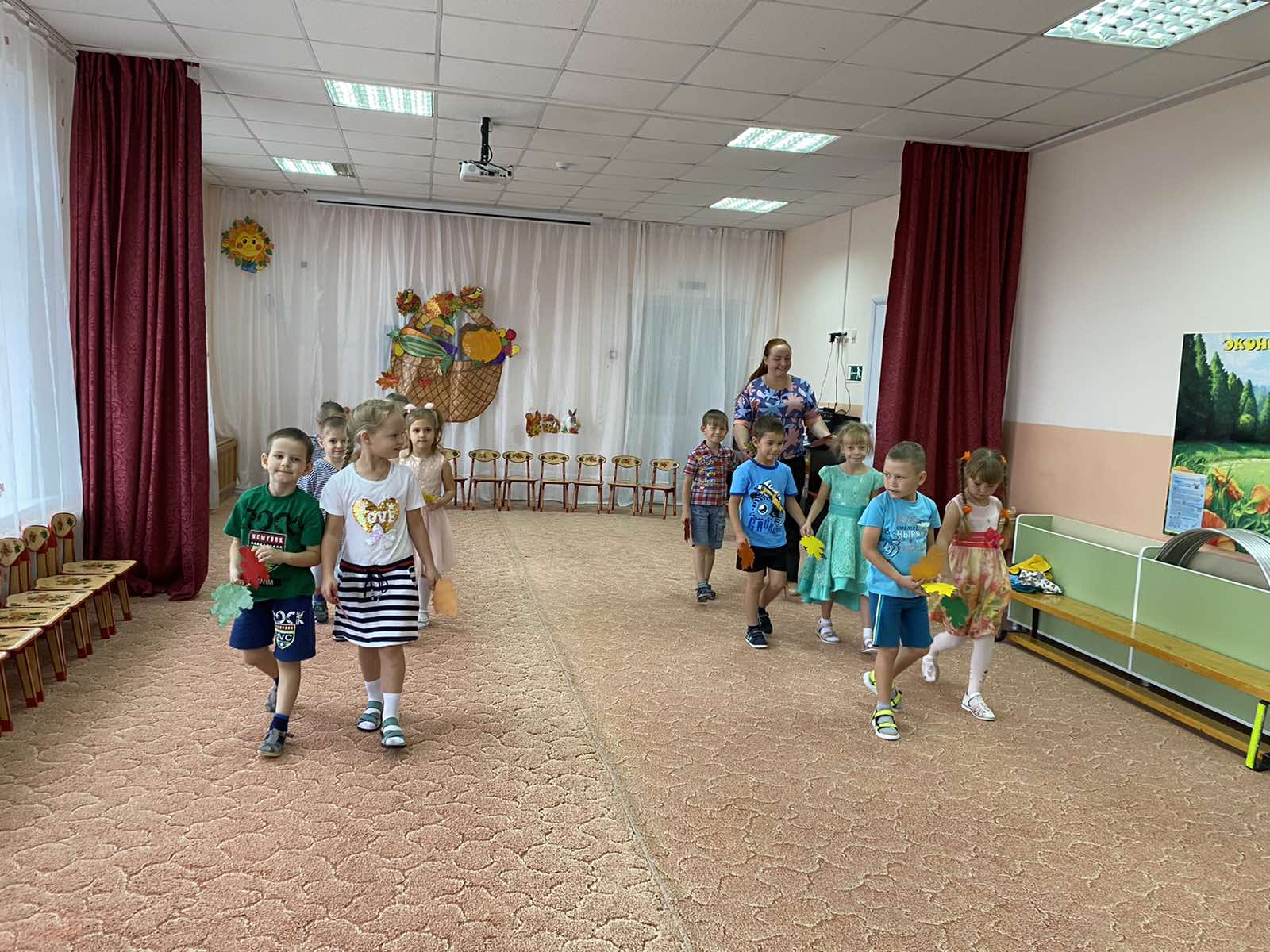 Пронизанные нежностью, красивые стихи в детском исполнении звучали очень трогательно. Наши бабушки и дедушки, пусть ненадолго, но вернулись в детство: вспоминали свои игры, сказки. Праздник прошел в теплой, радостной обстановке, ребята подарили своим бабушкам и дедушкам подарки – сувениры, изготовленные своими руками. Этот день стал для всех радостным и волнительным. Закончилась конкурсная программа, но  не  праздник, который продолжился  уже дома.  В  этот  день  хочется  всех  пожилых  людей  поздравить с праздником.Автор: Фенёк Дарья Владимировна  музыкальный руководитель